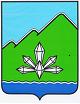 АДМИНИСТРАЦИЯ ДАЛЬНЕГОРСКОГО ГОРОДСКОГО ОКРУГА           ПРИМОРСКОГО КРАЯ ПОСТАНОВЛЕНИЕ _______________                             г. Дальнегорск                                 №   _______О внесении изменений в постановление администрации Дальнегорского городского округа от 31.05.2019 № 371-па «Об утверждении муниципальной программы «Переселение граждан из аварийного  жилищного фонда в Дальнегорском городском округе»В соответствии с Федеральным законом от 06.10.2003 № 131-ФЗ «Об общих принципах организации местного самоуправления в Российской Федерации», постановлением Администрации Приморского края от 09.04.2019 № 217-па «Об утверждении региональной адресной программы «Переселение граждан из аварийного жилищного фонда в Приморском крае» на 2019-2025 годы», постановлением администрации Дальнегорского городского округа от 19.07.2018 № 488-па «Об утверждении Порядка принятия решений о разработке, реализации и проведении оценки эффективности реализации муниципальных программ администрации Дальнегорского городского округа», руководствуясь Уставом Дальнегорского городского округа администрация Дальнегорского городского округаПОСТАНОВЛЯЕТ: Внести в постановление администрации Дальнегорского городского округа от 31.05.2019 № 371-па «Об утверждении муниципальной программы «Переселение граждан из аварийного жилищного фонда в Дальнегорском городском округе» (в редакции от 25.03.2021 № 264-па) изменения, изложив муниципальную программу «Переселение граждан из аварийного жилищного фонда в Дальнегорском городском округе» в  новой редакции (прилагается).Разместить настоящее постановление на официальном сайте Дальнегорского городского округа. Контроль за исполнением настоящего постановления возложить на заместителя главы администрации Дальнегорского городского округа, курирующего вопросы жизнеобеспечения.Глава Дальнегорскогогородского округа                                                                                    А.М.Теребилов